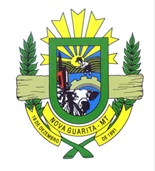 ESTADO DE MATO GROSSOCÂMARA MUNICIPAL DE NOVA GUARITA10ª SESSÃO ORDINÁRIADia 19 de junho de 2023— 08h00min —-PEQUENO EXPEDIENTE-Art. 154. Havendo número legal, a sessão se iniciará com o expediente, destinando-se a:I - leitura da ata da sessão anterior;II - avisos e despachos da Presidência;III - leitura dos expedientes oriundos:do Prefeito;dos Vereadores;de outros.IV - Deliberação sobre os requerimentos.PROJETOS PARA LEITURAPROJETO DE LEI DO EXECUTIVO Nº 950/2023 – “INTITUI VERBA INDENIZATÓRIA AOS CONSELHEIROS TUTELARES DO MUNICIPIO DE NOVA GUARITA E DÁ OUTRAS PROVIDÊNCIAS”.ORDEM DO DIA-(Projetos para votação)PROJETO DE LEI DO EXECUTIVO Nº 948/2023 – “AUTORIZA O PODER EXECUTIVO MUNICIPAL E ABRIR CRÉDITO ADICIONAL ESPECIAL NO VALOR DE R$ 30.000,00 (TRINTA MIL REAIS), NO ORÇAMENTO DO MUNICIPIO PARA O EXECUTIVO DE 2023 E DÁ OUTRAS PROVIDÊNCIAS”.PROJETO DE LEI DO EXECUTIVO Nº 949/2023 – “DISPÕE SOBRE AUTORIZAÇÃO LEGISLATIVA PARA PERMISSÃO DE USO DE BEM PÚBLICO MUNICIPAL, A TÍTULO PRECÁRIO, PARA EXECUÇÃO DE FINALIDADES ESPECÍFICAS DO PERMISSIONÁRIO E DÁ OUTRAS PROVIDÊNCIAS”.PROJETO DE LEI COMPLEMENTAR DO EXECUTIVO Nº 091/2023 – “ ALTERA A REDAÇÃO DO INCISO II DO ART.204 DO CÓDIGO TRIBUTÁRIO MUNICIPAL E DÁ OUTRAS PROVIDÊNCIAS”. Divino Pereira GomesPresidente                                                                                                                                                          Nova Guarita- MT, 14 de junho de 2023.Avenida dos Migrantes, Travessa Moacir Kramer S/nº – Centro – CEP 78508-000 – Nova Guarita - MT – Fone: (66) 3574-1166.Email: legislativo@novaguarita.mt.leg.br site: www.novaguarita.mt.leg.br